О плане работы Барнаульскойгородской Думы на 2023 годРассмотрев предложения постоянных комитетов городской Думы, администрации города Барнаула и администраций районов города Барнаула, городская Дума РЕШИЛА:1. Утвердить план работы Барнаульской городской Думы на 2023 год (приложение).2. Признать утратившим силу решение городской Думы от 24.12.2021 №833 «О плане работы Барнаульской городской Думы на 2022 год».3. Комитету информационной политики (Андреева Е.С.) обеспечить опубликование решения в официальном сетевом издании «Правовой портал администрации г.Барнаула»; руководителю аппарата городской Думы (Носенко С.А.) разместить решение на официальном Интернет-сайте Барнаульской городской Думы.4. Контроль за исполнением решения возложить на постоянные комитеты городской Думы (Касплер В.В., Огнев И.В., Понкрашева М.В., Солодилов А.А., Струченко С.В.) и аппарат городской Думы (Носенко С.А.).Председатель городской Думы						  Г.А. БуевичПриложение к решению городской Думыот 23.12.2022 № 72	П Л А Н	работы Барнаульской городской Думына 2023 годI. Вопросы для рассмотрения на заседаниях Барнаульской городской ДумыIII. Вопросы для рассмотрения на заседаниях постоянных комитетов(кроме рассматриваемых на заседаниях городской Думы)Комитет по бюджету, налогам и финансамКомитет по городскому хозяйству, градостроительству и землепользованиюКомитет по законности и местному самоуправлениюКомитет по социальным вопросам и молодежной политикеКомитет по экономической политике и собственностиIV. План работы городской Думыпо взаимодействию со средствами массовой информации, общественностью и пресс-центром администрации городаV. План учебы депутатов городской ДумыVI. График приема граждандепутатами Барнаульской городской ДумыБарнаульская городская Дума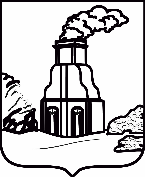 РЕШЕНИЕот 23.12.2022 № 72№п\пНаименование вопросаОтветственный за подготовку Январь Январь 1.О внесении изменений в решение городской Думы от 27.04.2018 №115 «Об утверждении Положения о правотворческой инициативе граждан в городе Барнауле» (в ред. решения от 24.09.2021 №761)Финк О.А.Шаповалова Е.В.ФевральФевраль1.О внесении изменений в решение городской Думы от 22.03.2019 №282 «Об утверждении нормативов градостроительного проектирования на территории городского округа – города Барнаула Алтайского края» (в ред. решения от 29.10.2021 №776) Федоров А.А.Воробьев А.А.2.О внесении изменений в решение городской Думы от 27.02.2006 №288 «О порядке реализации государственных полномочий в области создания и функционирования комиссии по делам несовершеннолетних и защите их прав»Михалдыкин А.В.3.Об отчете начальника Управления Министерства внутренних дел России по городу Барнаулу о деятельности Управления Министерства внутренних дел России по городу Барнаулу за 2022 годУправление МВДРоссии по г.Барнаулу4. О внесении изменений в решение городской Думы от 30.03.2018 №95 «Об утверждении Порядка учета предложений по проекту Устава городского округа – города Барнаула Алтайского края, проекту муниципального правового акта о внесении изменений и дополнений в Устав городского округа – города Барнаула Алтайского края, а также  участия граждан в его обсуждении» (в ред. решения 29.10.2021 №788)Огнев И.В.Прокуратура г.Барнаула (по согласованию)5.Об отчете о деятельности Счетной палаты города Барнаула за 2022 годАнцупова И.А.МартМарт1.О проведении публичных слушаний по проекту решения городской Думы «Об исполнении бюджета города за 2022 год, расходовании резервного фонда»Рябчун С.В.Шернина О.А.2.О внесении изменений в решение городской Думы от 27.04.2018 №116 «Об утверждении Положения об общественном обсуждении проектов муниципальных правовых актов города Барнаула» (в ред. решения от 30.11.2021 №811)Финк О.А.Шаповалова Е.В.АпрельАпрель1. О внесении изменений в решение городской Думы от 26.12.2008 №31 «Об утверждении Положения о комитете по физической культуре и спорту города Барнаула» (в ред. решения от 24.09.2021 №759)Артемов А.В.Кобзаренко П.И.2.О внесении изменений в решение городской Думы от 26.11.2010 №404 «Об утверждении Положения о порядке предоставления специализированных жилых помещений муниципального жилищного фонда» (в ред. решения от 28.04.2022 №884)Пашковский С.Н.Ращепкин Д.А.Прокуратура г.Барнаула (по согласованию)3.О внесение изменений в решение городской Думы от 28.02.2011 №447 «Об утверждении Положения об организации ритуальных услуг и содержании мест захоронения на территории города Барнаула» (в ред. решения от 19.03.2021 №656)Пашковский С.Н.Ращепкин Д.А.Прокуратура г.Барнаула (по согласованию)МайМай1.О внесении изменений в решение городской Думы от 30.08.2019 №351 «О единовременных денежных выплатах главы города Барнаула учащимся детских музыкальных, художественных школ, школ искусств, участникам творческих коллективов» (в ред. решения от 17.06.2022 №917)Артемов А.В.Паршков В.Г.Прокуратура г.Барнаула (по согласованию)2. О внесении изменений в решение городской Думы от 30.08.2019 №352 «О единовременных именных денежных выплатах главы города Барнаула спортсменам города Барнаула» (в ред. решения от 17.06.2022 №916)Артемов А.В.Кобзаренко П.И.Прокуратура г.Барнаула (по согласованию)3.О внесении изменений в решение городской Думы от 30.11.2018 №225 «О единовременных именных денежных выплатах главы города Барнаула студентам, аспирантам и докторантам» (в ред. решения от 17.06.2022 №915)Артемов А.В.Штебнер А.Л.Прокуратура г.Барнаула (по согласованию)4. О внесении изменений в решение городской Думы от 17.06.2022 №913 «О единовременных именных денежных выплатах главы города Барнаула учащимся муниципальных организаций дополнительного образования города Барнаула»Артемов А.В.Муль А.Г.Прокуратура г.Барнаула (по согласованию)5. О внесении изменений в решение городской Думы от 17.06.2022 №914 «О единовременных именных денежных выплатах главы города Барнаула учащимся муниципальных общеобразовательных организаций города Барнаула» (в ред. решения от 03.09.2021 №728)Артемов А.В.Муль А.Г.Прокуратура г.Барнаула (по согласованию)6.О внесении изменений в решение городской Думы от 30.10.2020 №601 «Об утверждении Порядка предоставления мер поддержки гражданам, заключившим договор о целевом обучении по программам среднего профессионального или высшего образования с комитетом по образованию города Барнаула»       (в ред. решения от 24.12.2021 №826)Артемов А.В.Муль А.Г.Прокуратура г.Барнаула (по согласованию)7.О внесение изменений в решение городской Думы от 02.10.2009 №196 «Об утверждении Положения об организации физкультурно-спортивной деятельности на территории города Барнаула» (в ред. решения от 24.09.2021 №760)Артемов А.В.Кобзаренко П.И.8.О внесение изменений в решение городской Думы от 24.04.2015 №446 «Об утверждении Положения о порядке и условиях продажи гражданам освободившихся жилых помещений муниципального жилищного фонда в коммунальной квартире на территории города Барнаула» (в ред. решения от 24.09.2021 №756)Пашковский С.Н.Ращепкин Д.А.Прокуратура г.Барнаула (по согласованию)ИюньИюнь1.Об исполнении бюджета города за 2022 год, расходовании резервного фонда Рябчун С.В. Шернина О.А.2. О внесении изменений в решение городской Думы от 03.09.2021 №715 «Об утверждении Порядка выдвижения, внесения, обсуждения, рассмотрения инициативных проектов, а также проведения их конкурсного отбора в городском округе – городе Барнауле Алтайского края»           (в ред. решения от 30.08.2022 №961)Финк О.А.Королев Г.В.Прокуратура г.Барнаула (по согласованию)3.О внесении изменений в решение городской Думы от 28.08.2013 №161 «Об утверждении Положения о порядке и условиях предоставления ежемесячных денежных выплат на оплату расходов по найму жилого помещения гражданам, у которых единственные жилые помещения стали непригодными для проживания в результате чрезвычайных обстоятельств»            (в ред. решения от 30.11.2021 №802)Пашковский С.Н.Ращепкин Д.А.Прокуратура г.Барнаула (по согласованию)4.О внесении изменений в решение городской Думы от 30.03.2012 №720 «Об утверждении Положения о переселении граждан из жилых помещений, признанных непригодными для проживания, многоквартирных домов - аварийными и подлежащими сносу или реконструкции» (в ред. решения от 29.10.2021 №785)Пашковский С.Н.Ращепкин Д.А.Прокуратура г.Барнаула (по согласованию)АвгустАвгуст1.О проведении публичных слушаний по проекту решения городской Думы «О бюджете города на 2024 год и на плановый период 2025 и 2026 годов»Рябчун С.В. Шернина О.А.2.Об отчете начальника Управления Министерства внутренних дел России по городу Барнаулу о деятельности Управления Министерства внутренних дел России по городу Барнаулу за первое полугодие 2023 года Управление МВДРоссии по г.Барнаулу3.Информация «О реализации Посланий Президента Российской Федерации на территории городского округа – города Барнаула Алтайского края»Рябчун С.В.Есипенко П.В.СентябрьСентябрь1.О внесении изменений в решение городской Думы от 25.11.2011 №638 «Об утверждении Положения об учреждении, подчиненности, реорганизации, ликвидации муниципальных унитарных предприятий и заключении трудовых договоров с их руководителями» (в ред. решения от 28.04.2022 №881)Воронков А.Ф.Фоминых С.Н.ОктябрьОктябрь1.О принятии проекта решения городской Думы «О бюджете города на 2024 год и на плановый период 2025 и 2026 годов» (1 чтение)Рябчун С.В.Шернина О.А.2.Об утверждении Перечня услуг, которые являются необходимыми и обязательными для предоставления муниципальных услуг на территории города БарнаулаРябчун С.В.Есипенко П.В.НоябрьНоябрь1.Об утверждении прогнозного плана приватизации объектов муниципальной собственности на 2024-2026 годыВоронков А.Ф.Фоминых С.Н.ДекабрьДекабрь1.О бюджете города на 2024 год и на плановый период 2025 и 2026 годов (2 чтение)Рябчун С.В.Шернина О.А.3.О плане работы Барнаульской городской Думы на 2024 годНосенко С.А.II. Вопросы, рассматриваемые по мере необходимостиII. Вопросы, рассматриваемые по мере необходимостиII. Вопросы, рассматриваемые по мере необходимости1. О рассмотрении актов прокурорского реагированияПредседатели постоянных комитетов  городской Думы2. О проведении публичных слушаний по проекту муниципального нормативного правового акта о внесении изменений и дополнений в Устав городского округа − города Барнаула Алтайского краяФинк О.А.Шаповалова Е.В.Огнев И.В. 3. О внесении изменений и дополнений в Устав городского округа − города Барнаула Алтайского краяФинк О.А.Шаповалова Е.В.Огнев И.В.4. О внесении изменений в решение городской Думы «О бюджете города на 2023 год и на плановый период 2024 и 2025 годов»Рябчун С.В.Шернина О.А.5. Об утверждении перечней объектов муниципальной собственности, передаваемых безвозмездно в федеральную собственность и собственность Алтайского края  Воронков А.Ф.Фоминых С.Н.6. О внесении изменений и дополнений в прогнозный план приватизации объектов муниципальной собственности на 2023-2025 годыВоронков А.Ф. Фоминых С.Н.7. О признании утратившими силу и снятии с контроля решений городской ДумыПредседатели постоянных комитетов городской Думы8. О внесении изменений в решение городской Думы от 29.09.2022 №13 «Об осуществлении государственных полномочий в области создания и функционирования административных комиссий»Финк О.А.Огнев И.В.9. О внесении изменений в Регламент Барнаульской городской ДумыОгнев И.В. Февральответственный за подготовкуинициаторО ситуации с экономией бюджетных средств при проведении аукционов и их распределениеРябчун С.В.Шернина О.А.Ряполов Ю.С. МартО мерах по упорядочению учёта и контроля рекламного бизнеса в г.Барнауле с целью увеличения налоговых поступлений в бюджет г.БарнаулаФедоров А.А.Воробьев А.А.Барсуков А.П. АвгустО ходе исполнения решения городской Думы от 15.07.2022 №944 «Об утверждении Положения о предоставлении компенсации на оплату твердого топлива (уголь) в целях соблюдения предельного индекса платы граждан за коммунальные услуги на территории городского округа – города Барнаула Алтайского края»Артемов А.В. Королева Т.Н. Ильин Р.В.О предоставлении экспертно-аналитических материалов по вопросам развития г.Барнаула в сфере финансов в сравнении с иными городами Сибирского федерального округаАнцупова И.А.Солодилов А.А. НоябрьОб анализе затрат бюджета города на поддержку участников и семей мобилизованных в рамках СВОАртемов А.В. Рябчун С.В.Муль А.Г.Шернина О.А.Ряполов Ю.С. О плане работы комитета по бюджету, налогам и финансам городской Думы на 2024 годСолодилов А.А. Февральответственный за подготовкуинициаторО перспективах развития городского пассажирского транспорта в городе БарнаулеШеломенцев А.А.Гармат И.Д.Струченко С.В.О ходе работ по реконструкции восьми- и трехпролетного путепроводов через железнодорожные пути по пр-кту ЛенинаШеломенцев А.А.Гармат И.Д.Ильиных Д.В.МартО мероприятиях по реорганизации и деятельности МУП «Специализированная похоронная служба» г.Барнаула Пашковский С.Н.Ращепкин Д.А.Струченко С.В.О результатах работы комиссии по безопасности дорожного движения города Барнаула за 2022 годШеломенцев А.А.Гармат И.Д.Струченко С.В.АпрельО реализации градостроительной политики в городе Барнауле в рамках Генерального плана городского округа – города Барнаула Алтайского краяФедоров А.А.Воробьев А.А.Струченко С.В.ИюньО ходе реализации концессионных соглашений, заключенных в отношении объектов муниципальной собственности, на территории города БарнаулаПашковский С.Н.Цыро С.В.Струченко С.В.АвгустО подготовке городского хозяйства и многоквартирного жилищного фонда к отопительному периоду 2023-2024 годовПашковский С.Н.Цыро С.В.Ращепкин Д.А.Ильиных Д.В.О ходе реализации программы по переселению граждан из аварийного жилого фондаПашковский С.Н.Ращепкин Д.А.Ильиных Д.В.СентябрьО ходе исполнения решения городской Думы от 22.12.2010 №423 «Об утверждении Правил размещения наружной рекламы в городе Барнауле» Федоров А.А.Воробьев А.А.Струченко С.В.ОктябрьО ходе реализации муниципальной программы «Формирование современной городской среды города Барнаула» на 2018-2024 годы» в 2023 году (утв. постановлением администрации города Барнаула от 12.12.2017 №2459)Пашковский С.Н.Шеломенцев А.А.Ращепкин Д.А.Гармат И.Д.Струченко С.В.О деятельности регионального оператора по накоплению (в том числе раздельному накоплению), сбору, транспортированию, обработке, утилизации, обезвреживанию, захоронению твердых коммунальных отходов на территории города БарнаулаПашковский С.Н.Ращепкин Д.А.Ильиных Д.В.НоябрьО деятельности органов местного самоуправления по организации и осуществлению муниципального земельного контроля на территории города Барнаула Федоров А.А.Русанов Д.В.Струченко С.В.О плане работы комитета по городскому хозяйству, градостроительству и землепользованию на 2024 годСтрученко С.В.ДекабрьО мероприятиях по реализации муниципальной программы «Барнаул-комфортный город на 2015-2030 годы» в 2023 году (утв. постановлением администрации города Барнаула от 17.09.2014 №2013)Пашковский С.Н.Ращепкин Д.А.Ильиных Д.В.Февральответственныйза подготовкуинициаторОб итогах деятельности административных комиссий при администрации города Барнаула за 2022 год Об организации и осуществлении мероприятий по мобилизационной подготовке муниципальных предприятий и учреждений г. БарнаулаФинк О.А.Шаповалова Е.В.Воронков А.Ф.Малыхин В.Д.Огнев И.В.Огнев И.В.МартО состоянии законности и борьбы с преступностью в городе БарнаулеО ходе реализации муниципальной программы «Защита населения и территории города Барнаула от чрезвычайных ситуаций на 2015-2025 годы» (утв. постановлением администрации города от 15.05.2014 №986)Прокуратура г.Барнаула (по согласованию)Воронков А.Ф.Драчёв В.М.Огнев И.В.Огнев И.В.АпрельОб итогах реализации инициативных проектов в г. Барнауле в 2022 годуО ходе исполнения решения городской Думы от 03.06.2011 №550 «Об утверждении Положения о территориальном общественном самоуправлении в городе Барнауле»Финк О.А.Рябчун С.В.Королев Г.В.Шернина О.А.Финк О.А.Королев Г.В.Огнев И.В.Огнев И.В.АвгустОб итогах деятельности административных комиссий при администрации города Барнаула за первое полугодие 2023 года О ходе реализации муниципальной программы «Совершенствование муниципального управления и реализация национальной политики в городе Барнауле» (утв. постановлением администрации города Барнаула от 24.12.2019 №2149)Финк О.А.Шаповалова Е.В.Финк О.А.Королев Г.В. Огнев И.В.Огнев И.В.НоябрьО плане работы комитета по законности и местному самоуправлению городской Думы на 2024 годО ходе исполнения решения городской Думы от 27.02.2006 №288 «О порядке реализации государственных полномочий в области создания и функционирования комиссий по делам несовершеннолетних и защите их прав» (на примере администрации Октябрьского района города)Огнев И.В.Администрация Октябрьского района города БарнаулаОгнев И.В.Огнев И.В.ДекабрьО плане проведения комитетом по законности и местному самоуправлению антикоррупционной экспертизы действующих нормативных правовых актов городской Думы в 2024 годуО ходе исполнения решения городской Думы от 28.08.2013 №159 «Об утверждении Положения о полномочиях органов местного самоуправления по участию в профилактике терроризма и экстремизма, а также в минимизации и (или) ликвидации последствий проявления терроризма и экстремизма на территории города Барнаула»Огнев И.В.Юдина В.В.Финк О.А.Королев Г.В.Огнев И.В.Огнев И.В.Январь ответственный за подготовкуинициаторВыездные заседания:Об организации культурно-досуговой деятельности в пригороде Барнаула (п. Южный, п. Центральный)Артемов А.В.Паршков В.Г.Понкрашева М.В.Белькова Л.В.Об организации обучения плаванию на уроках физической культуры в общеобразовательных организациях города БарнаулаАртемов А.В.Кобзаренко П.И.Красильников Ю.В.ФевральО реализации проекта «Дворовый инструктор» и деятельности Барнаульской ассоциации «Дворовый спорт»Артемов А.В.Кобзаренко П.И.Понкрашева М.В.Белькова Л.В.О поддержке интеллектуально одаренных обучающихся города БарнаулаАртемов А.В.Муль А.Г.Муль А.Г.Выездное заседаниеО реализации дополнительного образования на базе МБУДО «Память», Пост №1 г.Барнаула» Артемов А.В.Муль А.Г.Понкрашева М.В.Март Об организации работы школьных музеев Артемов А.В.Муль А.Г.Понкрашева М.В.Выездное заседаниеО работе общественных организаций социальной направленности в городе Барнауле (Алтайская краевая общественная организация опекунов детей-сирот и детей, оставшихся без попечения родителей «Доброе сердце», Алтайская краевая общественная организация родителей детей-инвалидов с аутизмом «Ступени», Барнаульская городская организация Алтайской краевой общественной организации «Всероссийское общество инвалидов»)Артемов А.В.Королева Т.Н.Понкрашева М.В.АпрельВыездное заседаниеО работе регионального центра выявления и поддержки одаренных детей «Талант 22» на базе МБОУ «Лицей №122» Артемов А.В.Муль А.Г.Понкрашева М.В.МайОб организации летней оздоровительной кампании в 2023 годуАртемов А.В.Муль А.Г.Муль А.Г.Выездное заседаниеПосещение муниципальных общеобразовательных организаций, отремонтированных в рамках реализации федеральной программы «Модернизация школьных систем образования», утвержденной приказом Министерства просвещения Российской Федерации и Министерством строительства и жилищно-коммунального хозяйства Российской Федерации от 19.01.2022 №15/25/пр Артемов А.В.Муль А.Г.Понкрашева М.В.Бочкова С.А.Июнь О ситуации на рынке труда в городе Барнауле и занятости населения Понкрашева М.В.Понкрашева М.В.Выездное заседание Об организации работы летних загородных оздоровительных лагерейАртемов А.В.Муль А.Г.Белькова Л.В.АвгустО фестивально-конкурсном движении на территории города Барнаула (поддержка жанровых и многожанровых проектов, молодёжных инициатив) Артемов А.В.Паршков В.Г.Белькова Л.В.Об итогах работы молодежного Парламента XII созываАртемов А.В.Штебнер А.Л.Понкрашева М.В.О комплектовании кадрами муниципальных образовательных организаций к началу 2023/2024 учебного годаАртемов А.В.Муль А.Г.Муль А.Г.Выездное заседание О работе акционерного общества «Комбинат школьного питания – Глобус»Артемов А.В.Муль А.Г.Ананьина Л.П.СентябрьОб организации профориентационной работы в средних общеобразовательных организациях города БарнаулаАртемов А.В.Муль А.Г.Понкрашева М.В.О реализации персонифицированного финансирования дополнительного образования детей в городе БарнаулеАртемов А.В.Муль А.Г.Понкрашева М.В.Белькова Л.В.Выездное заседание О работе муниципальных спортивных школ города Барнаула Артемов А.В.Кобзаренко П.И.Красильников Ю.В.Октябрь О ходе исполнения решения городской Думы от 27.11.2009 №212 «Об утверждении Порядка предоставления услуг социального такси»Артемов А.В.Королева Т.Н.Понкрашева М.В.О реализации муниципальной программы «Улучшение жилищных условий молодых семей в городе Барнауле на 2015-2024 годы» (утв. постановлением администрации города Барнаула от 18.08.2014 №1797)Артемов А.В.Штебнер А.Л.Штебнер А.Л.Ноябрь О плане работы комитета по социальным вопросам и молодежной политике на 2024 годПонкрашева М.В.Понкрашева М.В.Выездное заседаниеОб организации культурно-досуговой деятельности в пригороде Барнаула (п. Научный городок, п. Гоньба)Артемов А.В.Паршков В.Г.Понкрашева М.В.Белькова Л.В.Декабрь О ходе исполнения решения городской Думы от 30.10.2020 №601 «Об утверждении Порядка предоставления мер поддержки гражданам, заключившим договор о целевом обучении по программам высшего образования с комитетом по образованию города Барнаула»Артемов А.В.Муль А.Г.Понкрашева М.В.О ходе исполнения решения городской Думы от 30.08.2019 №350 «О единовременных именных денежных выплатах главы города Барнаула учащимся муниципальных общеобразовательных организаций города Барнаула»Артемов А.В.Муль А.Г.Понкрашева М.В.О ходе исполнения решения городской Думы от 30.08.2019 №351 «О единовременных именных денежных выплатах главы города Барнаула учащимся детских музыкальных, художественных школ, школ искусств, участникам детских творческих коллективов»Артемов А.В.Муль А.Г.Понкрашева М.В.О ходе исполнения решения городской Думы от 30.08.2019 №352 «О единовременных именных денежных выплатах главы города Барнаула спортсменам города Барнаула»Артемов А.В.Муль А.Г.Понкрашева М.В.О ходе исполнения решения городской Думы от 17.06.2022 №913 «О единовременных именных денежных выплатах главы города Барнаула учащимся муниципальных организаций дополнительного образования города Барнаула»Артемов А.В.Муль А.Г.Понкрашева М.В.Февральответственный за подготовкуинициаторОб индикативных планах социально-экономического развития районов города, их выполнении и актуальности индикаторовО проведении специализированных продовольственных ярмарок выходного дняМартРябчун С.В.Есипенко П.В.Рябчун С.В.Кротова Н.В.Абалымов Д.В.Кротова Н.В.О размещении нестационарных торговых объектов на территории городского округа – города БарнаулаО реализации комплекса мероприятий, направленных на повышение уровня заработной платы в организациях реального сектора экономики г.БарнаулаРябчун С.В.Кротова Н.В.Рябчун С.В.Кротова Н.В.Кротова Н.В.Абалымов Д.В.Скосырский А.Ю.Кротова Н.В.АпрельОб эффективности использования муниципального имущества, в том числе невостребованных объектов муниципальной собственности. Выполнение прогнозного плана приватизации и реализации имущества в 2021-2022 годахВоронков А.Ф.Фоминых С.Н.Абалымов Д.В.Скосырский А.Ю.О контроле использования рекламных площадей и конструкций, а также исполнение программы сноса незаконных рекламных конструкций за 2022 годФедоров А.А.Воробьев А.А.Абалымов Д.В.Немчинов С.А.ИюньО контроле за работой передвижного пункта весового контроля. Эффективность временных ограничений движения по дорогам города в весенний периодО ходе исполнения решения городской Думы от 14.05.2009 №99 «Об утверждении Положения об оказании имущественной поддержки субъектам малого и среднего предпринимательства и организациям, образующим инфраструктуру поддержки субъектов малого и среднего предпринимательства, и физическим лицам, не являющимся индивидуальными предпринимателями и применяющим специальный налоговый режим «Налог на профессиональный доход»АвгустШеломенцев А.А.Гармат И.Д.Воронков А.Ф.Фоминых С.Н.Абалымов Д.В.Немчинов С.А.О перспективах развития городского пассажирского транспорта в городе Барнауле, обеспечении транспортной доступности новых микрорайонов, эффективности поддержки перевозчиков, осуществляющих пассажирские перевозки по регулируемым тарифам в городе Барнауле, и плане финансово-хозяйственной деятельности МУП «Горэлектротранс» г.БарнаулаШеломенцев А.А.Гармат И.Д.Касплер В.В.Денисов Д.Б.СентябрьО ходе исполнения решения городской Думы от 31.08.2012 №784 «Об утверждении Положения о создании условий для обеспечения жителей городского округа – города Барнаула Алтайского края услугами общественного питания, торговли и бытового обслуживания»О программах по развитию туристического потенциала города Барнаула. Участие органов местного самоуправления города в федеральных и региональных программах развития туризма. Оценка реализации существующих программ.Рябчун С.В.Кротова Н.В.Рябчун С.В.Барышников А.В.Немчинов С.А.Абалымов Д.В.ОктябрьО контроле за ходом реализации концессионных соглашений и соответствием заявленных параметров фактическимО контроле эффективности работы муниципальных предприятий и обществ с участием муниципального капиталаВоронков А.Ф.Пашковский С.Н.Цыро С.В.Фоминых С.Н.Воронков А.Ф.Фоминых С.Н.Абалымов Д.В.Абалымов Д.В.НоябрьО плане работы комитета по экономической политике и собственности на 2024 годКасплер В.В.Касплер В.В.ДекабрьО ходе реализации муниципальной программы «Развитие предпринимательства в городе Барнауле на 2015-2024 годы» (утв. постановлением администрации города Барнаула от 10.07.2014 №1474)Рябчун С.В.Кротова Н.В.Кротова Н.В.Абалымов Д.В.№ п/пНаименованиемероприятияответственный за проведение периодичностьВедение Интернет-сайта Барнаульской городской Думы (далее – Интернет-сайт)отдел пресс-службы аппарата городской ДумыежедневноОсвещение на Интернет-сайте и в социальных сетях городской Думы мероприятий, проводимых депутатами городской Думы отдел пресс-службы аппарата городской ДумыежедневноПодготовка и размещение в средствах массовой информации (далее – СМИ) публикаций об участии депутатов городской Думы в реализации национальных проектов на территории Барнаула отдел пресс-службы аппарата городской ДумыежедневноВедение официальных аккаунтов городской Думы в социальных сетях отдел пресс-службы аппарата городской ДумыежедневноМониторинг СМИ, сайтов политических партий, блогов и политических пабликов в социальных сетях отдел пресс-службы аппарата городской ДумыежедневноОрганизация размещения комментариев депутатов городской Думы на актуальные темы в газете «Вечерний Барнаул»отдел пресс-службы аппарата городской Думыредакция газеты «Вечерний Барнаул» (по согласованию)по мере необходимости Размещение в краевых СМИ публикаций о деятельности городской Думы  отдел пресс-службы аппарата городской ДумыеженедельноПодготовка электронного информационного бюллетеня с публикациями на актуальные темы г.Барнаула отдел пресс-службы аппарата городской ДумыеженедельноОрганизация участия депутатов городской Думы в «Прямой линии» на актуальные темы на площадке газеты «Вечерний Барнаул» отдел пресс-службы аппарата городской Думыредакция газеты «Вечерний Барнаул» (по согласованию)комитет информационной политики администрации города Барнаула (по согласованию)ежемесячноСоздание и ведение на Интернет-сайте постоянной рубрики «Депутат без галстука». Подготовка интервью с депутатами городской Думы отдел пресс-службы аппарата городской ДумыянварьежемесячноУчастие председателя и депутатов городской Думы в программе «Интервью дня» на телеканале «Катунь 24»  отдел пресс-службы аппарата городской ДумыежемесячноИнформационное обеспечение мероприятий, проводимых городской Думой отдел пресс-службы аппарата городской ДумыежемесячноОрганизация выступлений в СМИ председателя городской Думы, заместителя председателя городской Думы, руководителей фракций, председателей комитетов городской Думы отдел пресс-службы аппарата городской ДумыежемесячноОрганизация имиджевых мероприятий для СМИ (круглые столы, экскурсии, брифинги и пресс-конференции)отдел пресс-службы аппарата городской ДумыежемесячноОсвещение деятельности постоянных комитетов городской Думы отдел пресс-службы аппарата городской ДумыежемесячноОрганизация освещения в СМИ итогов заседаний городской Думы отдел пресс-службы аппарата городской ДумыежемесячноИнформационное обеспечение взаимодействия депутатов городской Думы с депутатами Алтайского краевого Законодательного Собрания, Государственной Думы, сенаторами РФ отдел пресс-службы аппарата городской Думыпо мере необходимостиРазработка предложений по модернизации Интернет-сайта отдел пресс-службы аппарата городской Думыпо мере необходимостиПубликация на сайте сведений о доходах, расходах, имуществе и обязательствах имущественного характера депутатов городской Думы, членов их семей, а также отдельных муниципальных служащих аппарата городской Думыотдел пресс-службы аппарата городской Думымай, по мере необходимости№ п\пНаименование темы Периодичность проведения1.Изменения в законодательстве о местном самоуправленииРаз в полугодие (январь, июнь)Раз в полугодие (январь, июнь)2.О правилах подготовки и заполнения справок, содержащих сведения о доходах, расходах, об имуществе и обязательствах имущественного характера в 2023 году (за отчетный 2022 год)ФевральФевраль3.Об организации работы помощников депутатов городской Думы на общественных началахФевраль Февраль №п/пФамилия, имя, отчество депутатаДата и времяМесто приемателефон для записи1.Абалымов Дмитрий Владимировичпоследний четверг месяца с 14-00 до 17-00Администрация Ленинского района, ул. Георгия Исакова, 230, каб. №16(54-44-59)2.АвкопашвилиПавел Тамазович каждый понедельник с 09-00 до 11-00Общественная приемная партии «ЕДИНАЯ РОССИЯ» в Центральном районе,пр-кт Социалистический, 63(8-905-987-7007)(27-13-77)3.Аганов Дмитрий Петровичежемесячно по предварительной записи ТОС микрорайона «Солнечный» Индустриального района,ул. Энтузиастов, 30(25-00-14) 4.Азарова Елена Васильевнакаждая среда месяцас 17-00 до 18-00Общественная приемная партии «ЕДИНАЯ РОССИЯ» в Центральном районе,пр-кт Социалистический, 63(56-75-48)5.Алиев АзерАлиевич1-ая среда месяцас 15-00 до 17-00Администрация Ленинского района, ул. Георгия Исакова, 230, каб. №303 (8-909-507-1066)  (54-44-64)6.Ананьина Людмила Петровнакаждый вторник месяца с 14-00 до 16-00Родильный дом №2,ул. Молодежная, 9(38-08-38)(66-95-47)7.Анисимова Инна Владимировна2-й вторник месяцас 14-00 до 16-00КГБУЗ «Городская поликлиника №9», Павловский тракт,120акаб.401(42-47-07)8.БарсуковАнатолий Петрович2-й вторник месяцас 14-00 до 16-00Барнаульское городское отделение КПРФ,ул. Деповская, 22(50-05-95)(69-85-47)9.Белькова Лариса Викторовна1-й вторник месяцас 15-00 до 17-00МБОУ ДО «Детская школа искусств «Традиция»,с.Власиха, ул. Мамонтова, 47,кабинет директора(31-79-31)10.Бочкова Светлана Анатольевнакаждая среда месяца с 15-00 до 18-00МБОУ «Средняя общеобразовательнаяшкола №31», ул.Чудненко, 62(56-60-32, 56-60-31)11.БуевичГалина Александровна2-я среда месяцас 15-00 до 17-00Барнаульская городская Думапр-кт Ленина, 18(371-662)Администрация г.Барнаулаул.Гоголя, 4812.ГладкихИван Дмитриевич2-й четверг месяцас 10-00 до 11-00Региональная общественная приемная Председателя партии «ЕДИНАЯ РОССИЯ»Д.А. Медведева,пр-кт Ленина, 41(36-75-01)13.ГорловаАлинаАлексеевна2-й, 4-й четверг месяцас 15-00 до 17.00Общественная приемная партии «Единая Россия» в Индустриальном районе,ул.Георгиева, 12(8-962-815-7372)14.Денисов Дмитрий Борисович3-й четверг месяцас 14-00 до 16-00КГБУЗ «Городская поликлиника №14»,ул. Взлетная, 6каб.301(32-14-14)15.ИльинРоман Валерьевич2-й вторник месяцас 16-00 до 18-00Общественная приемная партии «ЕДИНАЯ РОССИЯ»    в Ленинском районе,ул. Юрина, 194а(8-913-259-4764)16.Ильиных Дмитрий Васильевичкаждый вторникс 15-00 до 17-00Общественная приемная,ул. Союза Республик, 34(25-96-64)17.Казаков Виталий Александровичежемесячно по предварительной записиБиблиотека №10 им.А.С.Пушкина, ул.Чайковского,19(8-962-798-4433)Общественная приемная партии «ЕДИНАЯ РОССИЯ» в Центральном районепр-кт Социалистический, 63(8-962-798-4433)18.Касплер Валерий Владиславович1-й четверг месяца с 15-00Совет ТОС микрорайона ВРЗ,ул. Воровского, 111(61-52-32)18.Касплер Валерий Владиславович4-й вторник месяца с 15-00Общественная приемная,ул. Кулагина, 6(77-68-23)19.Кравченко Павел Александрович1-й четверг месяца с 17-00 до 19-00МБОУ «Средняя общеобразовательная школа №31»,ул.Чудненко, 62(8-960-944-81-11)20.Красильников Юрий Васильевич1-я пятница месяца с 12-00 до 14-00пр-кт Ленина, 41,  каб.123 (8-902-141-4114)20.Красильников Юрий Васильевич2-я пятница месяца с 12-00 до 14-00проезд 1-й Балтийский, 5, каб.1(8-902-141-4114)21.Лютов Степан Владимирович ежемесячно по предварительной записиОбщественная приемная, пр. Социалистический, 26(8-913-265-2291)22.Мавлютов Дмитрий Ирекович1-й вторник месяцас 16.00 до 17.00Общественная приемная партии «ЕДИНАЯ РОССИЯ» в Индустриальном районе,ул. Георгиева, 12  (57-00-04)23.Молчанова Ирина Владимировнаежемесячно по предварительной записиКГБУЗ «Алтайский краевой клинический перинатальный центр» ДАР,ул. Фомина, 154(56-93-11)24.Немчинов Сергей Александрович1-й вторник месяцас 14-00 до 16-00Общественная приемная депутата Государственной Думы Прусаковой М.Н.,пр-кт Ленина, 41, каб.123(8-933-310-47-74)25.ОгневИван Владимирович3-ий вторник месяца с 10-00 до 11-00Администрация Ленинского района,ул. Георгия Исакова, 230,каб. №16(52-96-31)26.Перерядов Вячеслав Владимирович4-й четверг месяца с 16-00 до 17-00 Общественная приемная партии «ЕДИНАЯ РОССИЯ» в Центральном районе,пр-кт Социалистический, 63(8-913-210-9492)27. Петров Максим Валерьевич3-я пятница месяца с 15-00 до 17-00Общественная приемная партии «НОВЫЕ ЛЮДИ»,ул. Молодежная, 4(8-929-399-62-49)28.Понкрашева Марина Владимировна2-й, 4-й четверг месяца с 15-00пр-кт Красноармейский, 104, каб.15(8-905-927-1796)29.Разливинский Михаил Александрович1-й понедельник месяцас 17.00 до 19.00 ТОС «Матросовский»,ул. Антона Петрова, 118(44-65-62)30. Рудакова Диана Михайловнаежемесячно по предварительной записиОбщественная приемная партии «ЕДИНАЯ РОССИЯ» в Центральном районе,пр-кт Социалистический, 63(8-906-945-1438)31.РяполовЮрий Семенович4-я среда месяца с 15-00Барнаульская городская Думапр. Ленина, 18, каб. №14(37-16-66) 32.Савинский Николай Николаевич3-й вторник месяца с 15-00 до 17-00Администрация Ленинского района,ул. Георгия Исакова, 230 каб.16(54-44-59, 99-16-59)33.Скосырский Алексей Юрьевичежемесячно по предварительной записиБарнаульское городское отделение ЛДПР,пр-кт Социалистический, 69 (56-95-05)34.Солодилов Андрей Андреевич1-й вторник месяца с 15-00 до 16-00Общественная приемная партии «ЕДИНАЯ РОССИЯ» в Индустриальном районе,ул. Георгиева, 12(57-00-04)35.Струченко Сергей Викторовичкаждый четверг месяца с 15-00 до 17-00ул. 50 лет СССР, 8 каб.10(371-663)36.Торычев Захар Сергеевичежемесячно по предварительной записиОбщественная приемная, пр-кт Социалистический, 26(56-95-10)37.УшаковНиколай Игоревич ежемесячно по предварительной записипр-кт Строителей, 24 (8-923-642-33-78)38.ФедюнинНикита Сергеевич3-я среда месяцас 15-00 до 16-00Общественная приемная Регионального отделения в Алтайском крае Политической партии «НОВЫЕ ЛЮДИ»,ул. Молодежная, 4(8-903-996-6614)39.Юстус Кристина Давыдовнаежемесячно по предварительной записиАдминистрация Индустриального района,ул. 50 лет СССР, 12(47-51-80)40.Юферева Анна Сергеевна ежемесячно по предварительной записиБарнаульское городское отделение ЛДПР,пр-кт Социалистический, 69  (56-95-05)